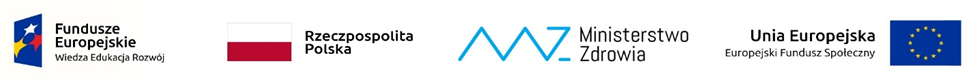 UMOWA NR ZP/ 81 /2023W dniu …………………… 2023 r. w Łodzi zawarto umowę pomiędzy:Samodzielnym Publicznym Zakładem Opieki Zdrowotnej Centralnym Szpitalem Klinicznym Uniwersytetu Medycznego w Łodzi, 92-213 Łódź, ul. Pomorska 251wpisanym do Krajowego Rejestru Sądowego pod nr 0000149790, NIP 728-22-46-128reprezentowanym przez:Dyrektor – dr n. med. Monika Domarecka,zwanym dalej Zamawiającym,a firmą:………………………………………………………………………………………………………..reprezentowaną przez:1.……………………………………….. – zwaną dalej Wykonawcą,na podstawie ustawy z dnia 11 września 2019 r. - Prawo zamówień publicznych (t.j. Dz.U. z 2022 poz. 1710 z późn.zm.) w trybie podstawowym zgodnie z art. 275 ust. 1 została zawarta umowa 
o następującej treści:§ 1.1.Wykonawca sprzedaje i dostarcza Zamawiającemu sprzęt/wyposażenie medyczne 
w postępowaniu pn.: Dostawa sprzętu w ramach projektu Dostępność plus 
w Uniwersyteckim Centrum Pediatrii im. M.Konopnickiej Centralnego Szpitala Klinicznego UM w Łodzi przy ul. Pomorskiej 251 zgodnie z zamówieniem wyszczególnionym w Formularzu parametrów technicznych - załączniku nr 6 do umowy, dla pakietu nr ……… :- Krzesełka biurowe lekarskie (zakup dla lekarzy ze szczególną potrzebą 10 sztuk)2.	Przedmiotowe zadanie jest realizowane w ramach Umowy nr UM.SZP.W-4939.2022-00/305/862 pomiędzy Skarbem Państwa – Ministrem Zdrowia, ul. Miodowa 15, 00-952 Warszawa a SP ZOZ Centralny Szpital Kliniczny UM w Łodzi ul. Pomorska 251 o powierzenie Grantu na realizacje przedsięwzięcia pn.: Dostępność Plus w Uniwersyteckim Centrum Pediatrii im. M. Konopnickiej Centralnego Szpitala Klinicznego Uniwersytetu Medycznego w Łodzi”. Projekt grantowy pn.: „Dostępność Plus dla zdrowia”, realizowany w ramach Działania 5.2 Działania projakościowe i rozwiązania organizacyjne w systemie ochrony zdrowia ułatwiające dostęp do niedrogich, trwałych oraz wysokiej jakości usług zdrowotnych Programu Operacyjnego Wiedza Edukacja Rozwój, określony we wniosku o dofinansowanie projektu nr POWER.05.02.00-00-0044/18, którego Beneficjentem jest Minister Zdrowia, realizowanego w ramach Programu Operacyjnego Wiedza Edukacja Rozwój 2014-2020 współfinansowanego ze środków Europejskiego Funduszu Społecznego.§ 2Wykonawca zobowiązany jest dostarczyć i uruchomić przedmiot umowy w siedzibie SP ZOZ Centralnego Szpitala Klinicznego UM w Łodzi przy ul. Pankiewicza 16.Wykonawca zobowiązany jest do realizacji przedmiotu umowy w okresie do 7 dni od dnia zawarcia umowy.3.  Wykonawca oświadcza, że dostarczony przedmiot umowy będzie odpowiadać standardom 
      jakościowym i technicznym, wynikającym z funkcji i przeznaczenia, będzie wolny od wad 
      materiałowych, konstrukcyjnych, fizycznych i prawnych.Przedmiot umowy dostarczany będzie na koszt i ryzyko Wykonawcy jego własnym transportem, lub transportem profesjonalnej firmy przewozowej, przy czym całkowitą odpowiedzialność za wynikłe z tego tytułu uchybienia ustaleniom zawartym w umowie ponosi Wykonawca.Wykonawca winien jest powiadomić z minimum 3 - dniowym wyprzedzeniem o terminie planowanej dostawy osoby odpowiedzialne za odbiór przedmiotu zamówienia ze strony Zamawiającego.§ 3.Wykonawca oświadcza, że przedmiot umowy jest dopuszczony do stosowania i obrotu na terytorium Rzeczpospolitej Polskiej i posiada aktualne dokumenty, które zostaną udostępnione na każde żądanie Zamawiającego, zgodnie z przepisami oraz oznakowanie potwierdzające, 
że przedmiot umowy ze względu na technologię nie będzie stanowić zagrożenia dla zdrowia 
i życia ludzkiego.Odbiór przedmiotu umowy (po sprawdzeniu poprawności działania), będzie potwierdzony protokołem zdawczo-odbiorczym podpisanym przez przedstawicieli obu stron, zgodnie ze wzorem zawartym w Załączniku Nr 3 do niniejszej umowy, który jest jej integralną częścią. Uwagi nie wpływające na użytkowania przedmiotu umowy, nie stanowią podstaw do odmowy podpisania przez Zamawiającego protokołu zdawczo-odbiorczego.§ 4.Wykonawca zobowiązany jest do dostarczenia wraz z urządzeniem kompletu instrukcji obsługi w języku polskim.§ 5.Wykonawca na dostarczony przedmiot umowy udziela gwarancji 24 m-ce.Bieg okresu  gwarancji  rozpoczyna się z dniem  podpisania  protokołu  zdawczo-odbiorczego, o którym mowa w § 3ust. 2 umowy.Wykonawca zobowiązuje się do rozpoczęcia naprawy - czas reakcji serwisu/ diagnoza usterki
i rozpoczęcie naprawy od chwili zgłoszenia ………….…godz. (max. 48 godz. - dni robocze 
pn-pt.) oraz naprawy sprzętu do 15 dni.Okres gwarancji zostaje przedłużony o czas przestoju sprzętu z powodu usterki, który upłynął od dnia  zgłoszenia usterki Wykonawcy do chwili  usunięcia  usterki potwierdzonego protokołem  odbiorczym  sporządzonym  przez  pracownika Zamawiającego  oraz uprawnionego przedstawiciela Wykonawcy, niezależnie od rodzaju wady ani sposobu jej usunięcia (wymiana, naprawa itp .).W razie trzykrotnej naprawy tego samego elementu Zamawiający może żądać od Wykonawcy wymiany sprzętu na nowy, wolny od wad.Niniejsza umowa stanowi dokument gwarancyjny w rozumieniu przepisów Kodeksu Cywilnego.W sprawach nieuregulowanych umową, do gwarancji stosuje się przepisy art. 577 i następnych Kodeksu Cywilnego.Do odpowiedzialności Wykonawcy z tytułu rękojmi stosuje się przepisy Kodeksu Cywilnego.Wykonawca będzie realizował przedmiot umowy samodzielnie/ przy pomocy  następującego podwykonawcy………………………………………………W przypadku wskazania przez Wykonawcę części zamówienia, których wykonanie zamierza powierzyć podwykonawcom zastosowanie mieć będą przepisy art. 462 ust. 3 i 4 ustawy Pzp.W przypadku zamówień na dostawy, które mają być wykonane w miejscu podlegającym bezpośredniemu nadzorowi zamawiającego,  zamawiający żąda, aby przed przystąpieniem do wykonania zamówienia wykonawca podał nazwy, dane kontaktowe oraz przedstawicieli, podwykonawców zaangażowanych w takie dostawy, jeżeli są już znani. Wykonawca zawiadamia zamawiającego o wszelkich zmianach w odniesieniu do informacji, o których mowa w zdaniu pierwszym, w trakcie realizacji zamówienia, a także przekazuje wymagane informacje na temat nowych podwykonawców, którym w późniejszym okresie zamierza powierzyć realizację dostaw.Zamawiający żąda informacji, o których mowa w ust. 18:a)dotyczących dalszych podwykonawców, lubb)dotyczących dostawców uczestniczących w wykonaniu zamówienia na dostawy.*§ 6.Zamawiający ma prawo do złożenia reklamacji w przypadku ujawnienia przy odbiorze lub po przekazaniu do użytku gotowego do pracy sprzętu wraz z kompletem dokumentów, wad jakościowych dostarczonego sprzętu lub w przypadku stwierdzenia uszkodzenia sprzętu czy też w przypadku dostarczenia sprzętu nie zamówionego.Zamawiający ma prawo do złożenia reklamacji w przypadku ujawnienia wad ukrytych sprzętu.Reklamacja będzie  składana  telefonicznie i każdorazowo niezwłocznie potwierdzona   pisemnie za pomocą faksu lub drogą e-mailową przez  pracownika szpitala. W przypadku dostarczenia sprzętu nie zamówionego przez Zamawiającego zostanie on zwrócony Wykonawcy na jego koszt.§ 7.Osoby odpowiedzialne za odbiór przedmiotu zamówienia ze strony Zamawiającego jest:……………………………………………………………….. tel.  ……………….…………….mail………………………………………..………Osobą odpowiedzialną za realizację postanowień niniejszej umowy ze strony Wykonawcy jest: ………………………………………………..……………..  tel.………………………………. mail………………………………………..………Informacja o zmianie osób odpowiedzialnych za realizację niniejszej umowy nie stanowi zmiany umowy.§ 8.W związku z zastrzeżeniem na podstawie art. 60 pkt 2 Pzp Wykonawcy wspólnie ubiegający się o udzielenie zamówienia osobiście wykonają wskazane  przez  Zamawiającego kluczowe zadania dotyczące zamówienia - nie dotyczyW związku z zastrzeżeniem na podstawie art. 121 pkt 2 Pzp Wykonawca osobiście wykona wskazane  przez  Zamawiającego kluczowe zadania  dotyczące zamówienia - nie dotyczy§ 9.Za wykonanie przedmiotu Umowy, określonego w §1 niniejszej Umowy, Strony ustalają wynagrodzenie ryczałtowe w wysokości: Pakiet nr 1 - Razem wartość oferty netto (bez podatku Vat) ......................................................................................  PLN.Wartość brutto  (z podatkiem VAT): ...................................................................................................... PLN.Słownie: ................................................................................................................................................... PLN. 2. Wynagrodzenie, o którym mowa w ust.1 zostało określone na podstawie oferty Wykonawcy 
stanowiącej załącznik nr 1 do umowy.  W podanej cenie zawierają się wszystkie koszty, jakie 
Wykonawca musi ponieść, aby oddać przedmiot zamówienia do użytku Zamawiającego.3.	Wynagrodzenie, o którym mowa w ust. 2 będzie płatne przelewem na konto bankowe Wykonawcy podane na fakturze.4.	Należność za dostawę zostanie uregulowana przez Zamawiającego nie później niż 30 dni od dnia otrzymania faktury VAT.5.	Wykonawca zobowiązuje się nie przekazywać wierzytelności wynikających z niniejszej umowy na rzecz osoby trzeciej bez zgody organu założycielskiego Zamawiającego.6.	Wykonawca zobowiązuje się do nieprzyjmowania od osób trzecich żadnych zabezpieczeń wierzytelności wynikających z niniejszej umowy bez zgody Zamawiającego.7.	Złożenie faktury następuje w formie pisemnej lub elektronicznej za pośrednictwem poczty elektronicznej na adres:  kancelaria@csk.umed.pl8.	W przypadku, gdy Wykonawca skorzysta z możliwości przesłania ustrukturyzowanych faktur elektronicznych, wówczas zobowiązany jest do skorzystania z Platformy Elektronicznego Fakturowania udostępnionej na stronie internetowej https://efaktura.gov.pl 9.	Szczegółowe zasady związane z wysyłaniem ustrukturyzowanych faktur  elektronicznych i innych ustrukturyzowanych dokumentów określa ustawa o elektronicznym fakturowaniu oraz akty wykonawcze. 10.	Wykonawca zobowiązany jest powiadomić Zamawiającego o wysyłaniu faktur na Platformie Elektronicznego Fakturowania na poniższego e-maila:  kancelaria@csk.umed.pl11.Wykonawca oświadcza, że niniejszy numer rachunku bankowego: ……………………………..,  jest taki sam jak numer rachunku na białej liście podatników VAT i będzie zgodny z podanym na fakturze Vat Wykonawcy. W przypadku zmiany numeru ww. rachunku informacje o zmianie Wykonawca przekaże niezwłocznie do Działu Księgowości Zamawiającego.12.	W przypadku, gdy wskazany przez Wykonawcą rachunek bankowy, na którym ma nastąpić zapłata wynagrodzenia, nie widnieje w wykazie podmiotów zarejestrowanych jako podatnicy VAT, niezarejestrowanych oraz wykreślonych i przywróconych  do rejestru VAT, Zamawiającemu przysługuje prawo wstrzymania zapłaty wynagrodzenia do czasu uzyskania wpisu tego rachunku bankowego do przedmiotowego wykazu lub wskazania nowego rachunku bankowego ujawnionego w w/w wykazie. Okres do czasu uzyskania przez wykonawcę wpisu rachunku bankowego do przedmiotowego wykazu lub wskazania nowego rachunku bankowego ujawnionego w w/w wykazie nie jest traktowany jako opóźnienie zamawiającego w zapłacie należnego wynagrodzenia i w takim przypadku nie będą naliczane za ten okres odsetki za opóźnienie w wysokości odsetek ustawowych.13.	W przypadku wskazania przez Wykonawcę części zamówienia, których wykonanie zamierza powierzyć podwykonawcom zastosowanie mieć będą przepisy art. 462 ust. 3 i 4  oraz 436 ustawy Pzp. 14.	Wykonawca oświadcza, że za działania lub zaniechania osób trzecich, którym powierzono wykonanie umowy odpowiada jak za własne działania lub zaniechania.15.	Wykonawca zobowiązuje się do  podania nazwy, danych kontaktowych oraz przedstawicieli podwykonawców zaangażowanych w wykonanie przedmiotu zamówienia w miejscu podlegającym nadzorowi Zamawiającego oraz poinformować o wszelkich zmianach w tym zakresie.16.	 Wykonawca oświadcza, że w przypadku zawarcia umowy z podwykonawcą, umowa o podwykonawstwo nie będzie zawierać postanowień kształtujących prawa i obowiązki podwykonawcy, w zakresie kar umownych oraz postanowień dotyczących warunków wypłaty wynagrodzenia, w sposób dla niego mniej korzystny niż prawa i obowiązki Wykonawcy, ukształtowane postanowieniami niniejszej umowy.(art.463 Pzp).§ 10.Zamawiający zastrzega sobie prawo naliczania kar umownych w stosunku do wartości umowy brutto:za zwłokę w dostawie i instalacji przedmiotu umowy w wysokości 0,5 % wartości dostawy za każdy dzień zwłoki,za opóźnienie w przeprowadzeniu szkolenia w wysokości 0,3 % wartości dostawy za każdy dzień zwłoki,za zwłokę w rozpatrzeniu reklamacji w wysokości 0,3 % wartości dostawy za każdy dzień zwłoki,za zwłokę  w usunięcia zgłoszonych usterek i wykonania napraw w wysokości 0,3 % wartości dostawy, za każdy dzień  zwłoki liczony od upływu terminu wyznaczonego 
w  5 ust. 3 umowy,za zwłokę w wykonaniu przeglądu gwarancyjnego w wysokości 0,1 % wartości umowy za każdy dzień zwłoki,Przekroczenie z winy Wykonawcy terminu przekazania przedmiotu umowy do użytkowania, 
o którym mowa w  2 ust. 2 o jeden miesiąc, upoważnia Zamawiającego do odstąpienia od umowy i naliczania kary umownej w wysokości 20% wartości umowy. 3. Strony zastrzegają sobie prawo dochodzenia odszkodowania uzupełniającego, 
      przewyższającego wysokość i zakres kar umownych, na zasadach ogólnych Kodeksu                                                                                                                                                                                                                                                                                                                                                                                                                                                                                                                                                                                                                                                                                                                           
      Cywilnego.§ 11.Zamawiający przewiduje możliwość zmian postanowień zawartej umowy w stosunku do treści oferty, na podstawie której dokonano wyboru Wykonawcy, w przypadku zaistnienia okolicznosci o których mowa w art. 455 z zachowaniem zasad o których mowa w art. 454 i 455 ustawy Pzp.Zgodnie z art.  455 ust. 1 pkt 1 ustawy Pzp ustawy Zamawiający przewiduje zmianę postanowień zawartej umowy oraz określa warunki tych zmian poprzez wprowadzenie do zawartej umowy możliwosci zmian:w przypadku zmiany powszechnie obowiązujących przepisów prawa lub wynikających z prawomocnych orzeczeń lub ostatecznych aktów administracyjnych właściwych organów – w takim zakresie, w jakim będzie to niezbędne w celu dostosowania postanowień umowy do zaistniałego stanu prawnego lub faktycznego,zmiany umówionego terminu wykonania zamówienia z powodu okoliczności siły wyższej, np. wystąpienia zdarzenia losowego wywołanego przez czynniki zewnętrzne, którego nie można było przewidzieć z pewnością, w szczególności zagrażającego bezpośrednio życiu lub zdrowiu ludzi lub grożącego powstaniem szkody w znacznych rozmiarach,dopuszczenie powierzenie części zamówienia podwykonawcy w przypadku, gdy oferta Wykonawcy realizującego dostawy nie zawierała  wskazania  części, którą  na  etapie realizacji zamówienia zamierza  powierzyć podwykonawcy. Powierzenie części zamówienia podwykonawcy możliwe jest w przypadku wykazania przez Wykonawcę, że proponowana zmiana jest korzystna dla Zamawiającego lub konieczna dla prawidłowego lub terminowego wykonania dostaw,zmiany poszczególnego asortymentu, będącego przedmiotem umowy w przypadku  braku dostępności towaru, wstrzymania lub zakończenia produkcji na produkty o parametrach nie gorszych niż oferowane, w cenach nie przewyższających cen zawartych w ofercie przetargowej,5) wprowadzenia cen promocyjnych lub obniżenie cen dla produktu wskazanego w Formularzu 4. Wszelkie zmiany i uzupełnienia niniejszej umowy mogą być dokonywane za zgodą obu stron wyrażoną w formie pisemnej pod rygorem nieważności. 5. W  celu  dokonania  zmian  zapisów  umowy  wnioskowanych  przez  Stronę,  zobowiązana  jest  ona  pisemnie  wystąpić  z  propozycją  zmiany  warunków  umowy  wraz  z  ich  uzasadnieniem.§ 12.Zamawiający może odstąpić od umowy: w terminie 30 dni od dnia powzięcia wiadomości o zaistnieniu istotnej zmiany okoliczności powodującej, że wykonanie umowy nie leży w interesie publicznym, czego nie można było przewidzieć w chwili zawarcia umowy, lub dalsze wykonywanie umowy może zagrozić podstawowemu interesowi bezpieczeństwa państwa lub bezpieczeństwu publicznemu; jeżeli zachodzi co najmniej jedna z następujących okoliczności: dokonano zmiany umowy z naruszeniem art. 454 p.z.p. i art. 455 p.z.p., Wykonawca w chwili zawarcia umowy podlegał wykluczeniu na podstawie art. 108 p.z.p., Trybunał Sprawiedliwości Unii Europejskiej stwierdził, w ramach procedury przewidzianej w art. 258 Traktatu o funkcjonowaniu Unii Europejskiej, że Rzeczpospolita Polska uchybiła zobowiązaniom, które ciążą na niej na mocy Traktatów, dyrektywy 2014/24/UE, dyrektywy 2014/25/UE i dyrektywy 2009/81/WE, z uwagi na to, że Zamawiający udzielił zamówienia z naruszeniem prawa Unii Europejskiej. W przypadku odstąpienia z powodu dokonania dokonano zmiany umowy z naruszeniem art. 454 p.z.p. i art. 455 p.z.p., Zamawiający odstępuje od umowy w części, której zmiana dotyczy. W przypadku odstąpienia przez Zamawiającego od umowy Wykonawca może żądać wyłącznie wynagrodzenia należnego z tytułu wykonania części umowy. § 13.Strony zobowiązują się do przestrzegania ustawy z dnia 10 maja 2018 r. o ochronie danych osobowych z późn, zm oraz Rozporządzenia Parlamentu Europejskiego i Rady (UE) 2016/679 z dnia 27 kwietnia 2016 r. w sprawie ochrony osób fizycznych w związku z przetwarzaniem danych osobowych i w sprawie swobodnego przepływu takich danych oraz uchylenia dyrektywy 95/46/WE (ogólne rozporządzenie o ochronie danych).§ 14.Strony  zobowiązują  się  dołożyć  starań  w  celu  polubownego  załatwiania  wszelkich  sporów  mogących  wyniknąć  w  trakcie  realizacji  umowy.W  przypadku  braku  porozumienia w terminie 14 dni od momentu wystąpienia przez jedną ze stron z propozycją polubownego rozstrzygnięcia sporu, każda ze stron może dochodzić swoich praw przed właściwym  rzeczowo  sądem  w Łodzi.    					        15.Wszystkie spory wynikłe na tle realizacji niniejszej umowy, rozwiązywał będzie Sąd Cywilny właściwy dla siedziby Zamawiającego.  16.W sprawach nieuregulowanych niniejszą umową mają zastosowanie przepisy Ustawy Kodeks Cywilny z 23.04.1964 r (t.j. Dz.U.2022 poz.1360 ze zm.  oraz Ustawy Prawo zamówień publicznych z dn. 11.09.2019 r. (t.j. Dz.U. z 2022 poz. 1710 z późn.zm.). 17.Umowę niniejszą sporządzono w  dwóch egzemplarzach, po jednym dla każdej ze stron.Wykonawca :									Zamawiąjący:*jeżeli dotyczyZałączniki do umowy:Formularz ofertowy.Formularz parametry - techniczneProtokół zdawczo-odbiorczy.Umowa powierzenia przetwarzania danych osobowychZałącznik nr 3 do UmowyŁódź, dn. ………………… r.Odbierający: Samodzielnym Publicznym Zakładem Opieki Zdrowotnej Centralnym Szpitalem Klinicznym Uniwersytetu Medycznego w Łodzi, 92-213 Łódź, ul. Pomorska 251Przekazujący: Nazwa i adres Wykonawcy                                                     …………………………………….…………………………………………………………………..PROTOKÓŁ ZDAWCZO-ODBIORCZY - wzór(zgodnie z umową Nr…………………………………..  z dnia ……………..……..)Niniejszym przekazujemy:…………………………………………………………………………………………Ilości sztuk …………………………………………………………………………………………..………nr seryjne………………………………………………………………………………………….…..producent……………….…………………………………………………………………………rok produkcji……………………………………………………………………………………………Podpis  i pieczęć Przedstawiciela	                                  Podpis  i pieczęć PrzedstawicielaWYKONAWCY					                             ZAMAWIAJĄCEGOZałącznik nr 4Umowa powierzenia przetwarzania danych osobowychZawarta w dniu …………….., w Łodzi pomiędzy: ZAMAWIAJĄCYM,Samodzielnym Publicznym Zakładem Opieki Zdrowotnej Centralnym Szpitalem Klinicznym Uniwersytetu Medycznego w Łodzi, 92-213 Łódź, ul. Pomorska 251NIP 728-22-46-128;   REGON 472147559;  KRS 0000149790reprezentowanym przez:Dyrektor – dr n. med. Monika Domareckazwanym dalej AdministratoremaWYKONAWCĄ,………………………………………………………………………………………………………………………………reprezentowanym przez:1. .................................................. 			2. .................................................. zwanym dalej Podmiotem przetwarzającymo następującej treści:§ 1W związku z łączącą Strony umową ZP_81_2023 z dnia ………………., zwaną dalej Umową zasadniczą, której przedmiotem jest Dostawa sprzętu w ramach projektu Dostępność plus 
w Uniwersyteckim Centrum Pediatrii im. M.Konopnickiej Centralnego Szpitala Klinicznego UM w Łodzi przy ul. Pomorskiej 251, pakiet nr 1.  Administrator powierza Podmiotowi przetwarzającemu przetwarzanie danych osobowych - na podstawie art. 28 Rozporządzenia Parlamentu Europejskiego i Rady (UE) 2016/679 z dnia 27 kwietnia 2016 r. w sprawie ochrony osób fizycznych w związku z przetwarzaniem danych osobowych i w sprawie swobodnego przepływu takich danych oraz uchylenia dyrektywy 95/46/WE (ogólne rozporządzenie o ochronie danych) - na zasadach określonych w niniejszej umowie.§ 2Powierzenie przetwarzania danych osobowych obejmuje dane osobowe dotyczące:kategorie osób:pracownicy Administratora;Pacjenciinne kategorie osób niezbędnych do realizacji Umowy zasadniczej.kategorie danych:W przypadku pracowników:imię, nazwisko;numer telefonu;adres e-mail;stanowisko służbowe;inne kategorie danych niezbędne do realizacji Umowy zasadniczej.W przypadku pacjentów:imię, nazwisko;parametry biometryczne (wzrost, waga, wiek, płeć)zapis badania znajdujący się w pamięci urządzeniainne kategorie danych niezbędne do realizacji Umowy zasadniczej.§ 3Powierzenie przetwarzania danych osobowych, o którym mowa w § 2 umowy obejmuje następujące czynności: 1. Wykorzystywanie w celu przeprowadzenia montażu, serwisu lub diagnostyki urządzenia, szkoleń personelu.§ 4Administrator powierza przetwarzanie danych Podmiotowi przetwarzającemu wyłącznie w celu realizacji łączącej strony Umowy zasadniczej.Podmiot przetwarzający przyjmuje dane osobowe do przetwarzania i zobowiązuje się je przetwarzać na zasadach określonych w niniejszej umowie.§ 5Podmiot przetwarzający zobowiązuje się przetwarzać dane osobowe wyłącznie na udokumentowane polecenie Administratora, przy czym za udokumentowane polecenie Administratora uważa się polecenia przekazywane drogą elektroniczną lub na piśmie.Przy przetwarzaniu danych osobowych, Podmiot przetwarzający zobowiązuje się do przestrzegania obowiązujących przepisów o ochronie danych osobowych, w szczególności ogólnego rozporządzenia o ochronie danych. Podmiot przetwarzający oświadcza, że dysponuje zasobami, doświadczeniem, wiedzą fachową i wykwalifikowanym personelem, które umożliwiają mu prawidłowe wykonanie umowy oraz wdrożenie odpowiednich środków technicznych i organizacyjnych, by przetwarzanie spełniało wymogi obowiązujących przepisów o ochronie danych osobowych, w szczególności ogólnego rozporządzenia o ochronie danych.Podmiot przetwarzający jest zobowiązany zastosować środki techniczne i organizacyjne  (o których mowa w art. 32 ogólnego rozporządzenia o ochronie danych) zapewniające ochronę powierzonych mu do przetwarzania danych osobowych odpowiednią do zagrożeń oraz kategorii tych danych, a w szczególności powinien zabezpieczyć dane przed ich udostępnieniem osobom nieupoważnionym, zabraniem przez osobę nieuprawnioną, przetwarzaniem z naruszeniem ustawy oraz zmianą, utratą, uszkodzeniem lub zniszczeniem. Podmiot przetwarzający prowadzi dokumentację opisującą środki, o których mowa w zdaniu poprzednim oraz sposób przetwarzania danych osobowych.Podmiot przetwarzający zobowiązuje się do zachowania w tajemnicy danych osobowych i środków ich zabezpieczenia zarówno w okresie obowiązywania niniejszej umowy, jaki i po jej rozwiązaniu, a także zapewnia, by osoby upoważnione przez niego do przetwarzania danych osobowych zobowiązały się do zachowania tajemnicy danych osobowych i środków ich zabezpieczenia zarówno w okresie obowiązywania niniejszej umowy, jaki i po jej rozwiązaniu.Podmiot przetwarzający niezwłocznie informuje Administratora o jakimkolwiek postępowaniu, w szczególności administracyjnym lub sądowym, dotyczącym przetwarzania przez Podmiot przetwarzający danych osobowych, o jakiejkolwiek decyzji administracyjnej lub orzeczeniu dotyczącym przetwarzania danych osobowych, skierowanej do Podmiotu przetwarzającego, a także o wszelkich czynnościach kontrolnych podjętych wobec niego przez organ nadzorczy oraz o wynikach takiej kontroli, jeżeli jej zakresem objęto dane osobowe powierzone na podstawie niniejszej umowy.Przetwarzający nie może przekazywać powierzonych mu do przetwarzania danych osobowych do podmiotów znajdujących się w państwach spoza Europejskiego Obszaru Gospodarczego.Podmiot przetwarzający zobowiązuje się: uwzględniając charakter przetwarzania oraz dostępne mu informacje, pomagać Administratorowi w wywiązywaniu się z obowiązków określonych w art. 32-36 ogólnego rozporządzenia o ochronie danych, a w szczególności Podmiot przetwarzający zobowiązuje się przekazywać Administratorowi informacje oraz wykonywać jego polecenia dotyczące stosowanych środków zabezpieczania powierzonych danych osobowych, przypadków naruszenia ochrony danych osobowych będących przedmiotem niniejszej umowy;przekazywać Administratorowi niezwłocznie, nie póżniej niż w ciągu 24 godzin od stwierdzenia naruszenia, informacje o naruszeniu ochrony powierzonych mu danych osobowych, w tym informacje niezbędne Administratorowi do zgłoszenia naruszenia ochrony danych organowi nadzorczemu, w którym mowa w art. 33 ust. 3 ogólnego rozporządzenia o ochronie danych;w miarę możliwości pomagać Administratorowi, poprzez odpowiednie środki techniczne i organizacyjne oraz na podstawie odrębnych ustaleń, w wywiązywaniu się z obowiązku odpowiadania na żądania osób, których dane dotyczą, w zakresie wykonywania ich praw określonych w rozdziale III ogólnego rozporządzenia o ochronie danych;niezwłocznie poinformować Administratora, jeżeli zdaniem Podmiotu przetwarzającego wydane mu polecenie stanowi naruszenie ogólnego rozporządzenia o ochronie danych lub innych przepisów dotyczących ochrony danych.§ 6Podmiot przetwarzający nie może w celu realizacji niniejszej umowy i umowy zasadniczej ani w żadnym innym celu, powierzać przetwarzania danych osobowych innym podmiotom, bez uprzedniej zgody Administratora wyrażonej w formie pisemnej pod rygorem nieważności.Zgoda wydawana jest w odniesieniu do ściśle określonych osób lub podmiotów oraz określa cel, zakres oraz warunki dalszego powierzenia przetwarzania danych osobowych. W wypadku wyrażenia przez Administratora zgody, o której mowa w ust. 1 powyżej, odpowiedzialność wobec Administratora za działania innego podmiotu ponosi w całości Podmiot przetwarzający.§ 7Administrator jest uprawniony do przeprowadzania u Podmiotu przetwarzającego audytów, w tym inspekcji, pod kątem zgodności przetwarzania danych osobowych z niniejszą umową, umową zasadniczą i przepisami prawa w zakresie ochrony danych osobowych. Podmiot przetwarzający dokona niezbędnych czynności w celu umożliwienia wykonania tego uprawnienia przez Administratora.Administrator jest zobowiązany uprzedzić Podmiot przetwarzający o planowanej kontroli, nie poźniej niż na 7 dni przed przystąpieniem do jej dokonania.W wypadkach nie cierpiących zwłoki (w szczególności gdy Administrator podjął podejrzenie o naruszeniu przez Podmiot przetwarzający warunków niniejszej umowy) Administrator jest uprawniony do przeprowadzenia audytu lub inspekcji bez uprzedzenia.Podmiot przetwarzający jest zobowiązany do zastosowania się do zaleceń Administratora dotyczących zasad przetwarzania powierzonych danych osobowych oraz dotyczących poprawy zabezpieczenia danych osobowych, sporządzonych w wyniku kontroli lub audytów przeprowadzonych przez Administratora lub upoważnionego przez niego audytora. Niezależnie od powyższego Podmiot przetwarzający jest obowiązany udostępnić Administratorowi wszelkie informacje niezbędne do wykazania spełnienia obowiązków określonych w ogólnym rozporządzeniu o ochronie danych.§ 8Podmiot przetwarzający jest uprawniony do przetwarzania danych osobowych w imieniu Administratora przez czas obowiązywania niniejszej umowy oraz Umowy zasadniczej.Umowa jest zawarta na czas określony, który odpowiada okresem czasowi obowiązywania umowy zasadniczej.Rozwiązanie, wypowiedzenie lub wygaśnięcie umowy powoduje odpowiednio jednoczesne rozwiązanie, wypowiedzenie lub wygaśnięcie umowy zasadniczej.Umowa może być wypowiedziana ze skutkiem natychmiastowym w sytuacji gdy Podmiot przetwarzający dokonuje przetwarzania danych osobowych sprzecznie z obowiązkami wynikającymi z niniejszej umowy lub przepisami o ochronie danych osobowych, a w szczególności:dokonuje przetwarzania danych osobowych w celu lub w sposób inny niż określony w umowie;dokonuje powierzenia przetwarzania danych osobowych innemu podmiotowi z naruszeniem § 6 ust. 1 umowy;zaniechał wdrożenia środków technicznych i organizacyjnych zapewniających odpowiedni stopień bezpieczeństwa danych osobowych.Podmiot przetwarzający po zakończeniu przetwarzania danych osobowych (niezależnie od przyczyny) zwraca wszelkie dane osobowe oraz usuwa wszelkie ich istniejące kopie chyba, że prawo Unii Europejskiej lub prawo państwa członkowskiego nakazują dalej przechowywanie danych - w takim przypadku za przetwarzanie danych osobowych po rozwiązaniu umowy Podmiot przetwarzający odpowiada jak administrator. Usunięcia danych i ich kopii podmiot przetwarzający dokonuje w terminie 7 dni od dnia zakończenia przetwarzania.§ 9Podmiot przetwarzający ponosi odpowiedzialność za wszelkie szkody majątkowe i niemajątkowe poniesione przez osoby trzecie w związku z przetwarzaniem danych osobowych w sposób naruszający obowiązujące przepisy o ochronie danych osobowych lub niniejszą umowę.§ 10Wszelkie zamiany niniejszej umowy wymagają zachowania formy pisemnej pod rygorem nieważności.Niniejsza Umowa stanowi integralną część umowy zasadniczej.W razie sprzeczności między postanowieniami niniejszej umowy a Umowy zasadniczej, pierwszeństwo mają postanowienia niniejszej umowy. Oznacza to także, że kwestie dotyczące przetwarzania danych osobowych między Administratorem a Podmiotem przetwarzającym należy regulować przez zmiany niniejszej umowy lub w wykonaniu jej postanowień.Umowa podlega przepisom ogólnego rozporządzenia o ochronie danych oraz prawu polskiemu.Wszelkie spory wynikłe ze stosunku prawnego objętego niniejszą umową rozpatrywane będą przez sąd właściwy dla siedziby Administratora.Umowa została sporządzona w dwóch egzemplarzach, po jednym dla każdej ze stron.Podmiot przetwarzający:……….......…………………………..Administrator:……….......…………………………..